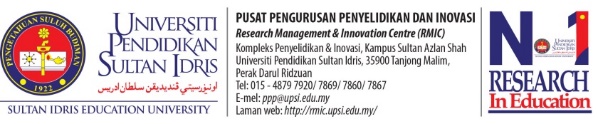 PERMOHONAN MENGANJURKAN AKTIVITI PENYELIDIKANAPPLICATION FOR RESEARCH ACTIVITYJenis Aktiviti Penyelidikan /Type of Research ActivityNota/Notes: Permohonan pengajuran bengkel/mesyuarat didalam universiti perlu dikemukakan selewatnya dua (2) minggu sebelum tarikh berlangsung.Applications for organizing workshops/meetings within the university must be submitted no later than two (2) weeks before the date.Permohonan penganjuran bengkel/mesyuarat diluar universiti perlu dikemukakan selewatnya dua (2) bulan sebelum tarikh berlangsung berserta dengan BORANG KEBENARAN NAIB CANSELOR UNTUK MENGADAKAN PERSIDANGAN, SEMINAR, PAMERAN, MESYUARAT, KURSUS DAN BENGKEL DI LUAR UPSI YANG MELIBATKAN PENGGUNAAN HOTEL, RESORT, TRAINING CENTRE.Applications for organizing workshops/meetings outside the university must be submitted no later than two (2) months before the date of the event together with the BORANG KEBENARAN NAIB CANSELOR UNTUK MENGADAKAN PERSIDANGAN, SEMINAR, PAMERAN, MESYUARAT, KURSUS DAN BENGKEL DI LUAR UPSI YANG MELIBATKAN PENGGUNAAN HOTEL, RESORT, TRAINING CENTREPermohonan menghadiri kursus perlu dikemukakan selewatnya tiga (3) minggu sebelum tarikh kursus.Application to attend the course must be submitted no later than three (3) weeks before the course date.PERMOHONAN MENGANJURKAN AKTIVITI PENYELIDIKANAPPLICATION FOR RESEARCH ACTIVITYJenis Aktiviti Penyelidikan /Type of Research ActivityNota/Notes: Permohonan pengajuran bengkel/mesyuarat didalam universiti perlu dikemukakan selewatnya dua (2) minggu sebelum tarikh berlangsung.Applications for organizing workshops/meetings within the university must be submitted no later than two (2) weeks before the date.Permohonan penganjuran bengkel/mesyuarat diluar universiti perlu dikemukakan selewatnya dua (2) bulan sebelum tarikh berlangsung berserta dengan BORANG KEBENARAN NAIB CANSELOR UNTUK MENGADAKAN PERSIDANGAN, SEMINAR, PAMERAN, MESYUARAT, KURSUS DAN BENGKEL DI LUAR UPSI YANG MELIBATKAN PENGGUNAAN HOTEL, RESORT, TRAINING CENTRE.Applications for organizing workshops/meetings outside the university must be submitted no later than two (2) months before the date of the event together with the BORANG KEBENARAN NAIB CANSELOR UNTUK MENGADAKAN PERSIDANGAN, SEMINAR, PAMERAN, MESYUARAT, KURSUS DAN BENGKEL DI LUAR UPSI YANG MELIBATKAN PENGGUNAAN HOTEL, RESORT, TRAINING CENTREPermohonan menghadiri kursus perlu dikemukakan selewatnya tiga (3) minggu sebelum tarikh kursus.Application to attend the course must be submitted no later than three (3) weeks before the course date.PERMOHONAN MENGANJURKAN AKTIVITI PENYELIDIKANAPPLICATION FOR RESEARCH ACTIVITYJenis Aktiviti Penyelidikan /Type of Research ActivityNota/Notes: Permohonan pengajuran bengkel/mesyuarat didalam universiti perlu dikemukakan selewatnya dua (2) minggu sebelum tarikh berlangsung.Applications for organizing workshops/meetings within the university must be submitted no later than two (2) weeks before the date.Permohonan penganjuran bengkel/mesyuarat diluar universiti perlu dikemukakan selewatnya dua (2) bulan sebelum tarikh berlangsung berserta dengan BORANG KEBENARAN NAIB CANSELOR UNTUK MENGADAKAN PERSIDANGAN, SEMINAR, PAMERAN, MESYUARAT, KURSUS DAN BENGKEL DI LUAR UPSI YANG MELIBATKAN PENGGUNAAN HOTEL, RESORT, TRAINING CENTRE.Applications for organizing workshops/meetings outside the university must be submitted no later than two (2) months before the date of the event together with the BORANG KEBENARAN NAIB CANSELOR UNTUK MENGADAKAN PERSIDANGAN, SEMINAR, PAMERAN, MESYUARAT, KURSUS DAN BENGKEL DI LUAR UPSI YANG MELIBATKAN PENGGUNAAN HOTEL, RESORT, TRAINING CENTREPermohonan menghadiri kursus perlu dikemukakan selewatnya tiga (3) minggu sebelum tarikh kursus.Application to attend the course must be submitted no later than three (3) weeks before the course date.PERMOHONAN MENGANJURKAN AKTIVITI PENYELIDIKANAPPLICATION FOR RESEARCH ACTIVITYJenis Aktiviti Penyelidikan /Type of Research ActivityNota/Notes: Permohonan pengajuran bengkel/mesyuarat didalam universiti perlu dikemukakan selewatnya dua (2) minggu sebelum tarikh berlangsung.Applications for organizing workshops/meetings within the university must be submitted no later than two (2) weeks before the date.Permohonan penganjuran bengkel/mesyuarat diluar universiti perlu dikemukakan selewatnya dua (2) bulan sebelum tarikh berlangsung berserta dengan BORANG KEBENARAN NAIB CANSELOR UNTUK MENGADAKAN PERSIDANGAN, SEMINAR, PAMERAN, MESYUARAT, KURSUS DAN BENGKEL DI LUAR UPSI YANG MELIBATKAN PENGGUNAAN HOTEL, RESORT, TRAINING CENTRE.Applications for organizing workshops/meetings outside the university must be submitted no later than two (2) months before the date of the event together with the BORANG KEBENARAN NAIB CANSELOR UNTUK MENGADAKAN PERSIDANGAN, SEMINAR, PAMERAN, MESYUARAT, KURSUS DAN BENGKEL DI LUAR UPSI YANG MELIBATKAN PENGGUNAAN HOTEL, RESORT, TRAINING CENTREPermohonan menghadiri kursus perlu dikemukakan selewatnya tiga (3) minggu sebelum tarikh kursus.Application to attend the course must be submitted no later than three (3) weeks before the course date.PERMOHONAN MENGANJURKAN AKTIVITI PENYELIDIKANAPPLICATION FOR RESEARCH ACTIVITYJenis Aktiviti Penyelidikan /Type of Research ActivityNota/Notes: Permohonan pengajuran bengkel/mesyuarat didalam universiti perlu dikemukakan selewatnya dua (2) minggu sebelum tarikh berlangsung.Applications for organizing workshops/meetings within the university must be submitted no later than two (2) weeks before the date.Permohonan penganjuran bengkel/mesyuarat diluar universiti perlu dikemukakan selewatnya dua (2) bulan sebelum tarikh berlangsung berserta dengan BORANG KEBENARAN NAIB CANSELOR UNTUK MENGADAKAN PERSIDANGAN, SEMINAR, PAMERAN, MESYUARAT, KURSUS DAN BENGKEL DI LUAR UPSI YANG MELIBATKAN PENGGUNAAN HOTEL, RESORT, TRAINING CENTRE.Applications for organizing workshops/meetings outside the university must be submitted no later than two (2) months before the date of the event together with the BORANG KEBENARAN NAIB CANSELOR UNTUK MENGADAKAN PERSIDANGAN, SEMINAR, PAMERAN, MESYUARAT, KURSUS DAN BENGKEL DI LUAR UPSI YANG MELIBATKAN PENGGUNAAN HOTEL, RESORT, TRAINING CENTREPermohonan menghadiri kursus perlu dikemukakan selewatnya tiga (3) minggu sebelum tarikh kursus.Application to attend the course must be submitted no later than three (3) weeks before the course date.PERMOHONAN MENGANJURKAN AKTIVITI PENYELIDIKANAPPLICATION FOR RESEARCH ACTIVITYJenis Aktiviti Penyelidikan /Type of Research ActivityNota/Notes: Permohonan pengajuran bengkel/mesyuarat didalam universiti perlu dikemukakan selewatnya dua (2) minggu sebelum tarikh berlangsung.Applications for organizing workshops/meetings within the university must be submitted no later than two (2) weeks before the date.Permohonan penganjuran bengkel/mesyuarat diluar universiti perlu dikemukakan selewatnya dua (2) bulan sebelum tarikh berlangsung berserta dengan BORANG KEBENARAN NAIB CANSELOR UNTUK MENGADAKAN PERSIDANGAN, SEMINAR, PAMERAN, MESYUARAT, KURSUS DAN BENGKEL DI LUAR UPSI YANG MELIBATKAN PENGGUNAAN HOTEL, RESORT, TRAINING CENTRE.Applications for organizing workshops/meetings outside the university must be submitted no later than two (2) months before the date of the event together with the BORANG KEBENARAN NAIB CANSELOR UNTUK MENGADAKAN PERSIDANGAN, SEMINAR, PAMERAN, MESYUARAT, KURSUS DAN BENGKEL DI LUAR UPSI YANG MELIBATKAN PENGGUNAAN HOTEL, RESORT, TRAINING CENTREPermohonan menghadiri kursus perlu dikemukakan selewatnya tiga (3) minggu sebelum tarikh kursus.Application to attend the course must be submitted no later than three (3) weeks before the course date.PERMOHONAN MENGANJURKAN AKTIVITI PENYELIDIKANAPPLICATION FOR RESEARCH ACTIVITYJenis Aktiviti Penyelidikan /Type of Research ActivityNota/Notes: Permohonan pengajuran bengkel/mesyuarat didalam universiti perlu dikemukakan selewatnya dua (2) minggu sebelum tarikh berlangsung.Applications for organizing workshops/meetings within the university must be submitted no later than two (2) weeks before the date.Permohonan penganjuran bengkel/mesyuarat diluar universiti perlu dikemukakan selewatnya dua (2) bulan sebelum tarikh berlangsung berserta dengan BORANG KEBENARAN NAIB CANSELOR UNTUK MENGADAKAN PERSIDANGAN, SEMINAR, PAMERAN, MESYUARAT, KURSUS DAN BENGKEL DI LUAR UPSI YANG MELIBATKAN PENGGUNAAN HOTEL, RESORT, TRAINING CENTRE.Applications for organizing workshops/meetings outside the university must be submitted no later than two (2) months before the date of the event together with the BORANG KEBENARAN NAIB CANSELOR UNTUK MENGADAKAN PERSIDANGAN, SEMINAR, PAMERAN, MESYUARAT, KURSUS DAN BENGKEL DI LUAR UPSI YANG MELIBATKAN PENGGUNAAN HOTEL, RESORT, TRAINING CENTREPermohonan menghadiri kursus perlu dikemukakan selewatnya tiga (3) minggu sebelum tarikh kursus.Application to attend the course must be submitted no later than three (3) weeks before the course date.PERMOHONAN MENGANJURKAN AKTIVITI PENYELIDIKANAPPLICATION FOR RESEARCH ACTIVITYJenis Aktiviti Penyelidikan /Type of Research ActivityNota/Notes: Permohonan pengajuran bengkel/mesyuarat didalam universiti perlu dikemukakan selewatnya dua (2) minggu sebelum tarikh berlangsung.Applications for organizing workshops/meetings within the university must be submitted no later than two (2) weeks before the date.Permohonan penganjuran bengkel/mesyuarat diluar universiti perlu dikemukakan selewatnya dua (2) bulan sebelum tarikh berlangsung berserta dengan BORANG KEBENARAN NAIB CANSELOR UNTUK MENGADAKAN PERSIDANGAN, SEMINAR, PAMERAN, MESYUARAT, KURSUS DAN BENGKEL DI LUAR UPSI YANG MELIBATKAN PENGGUNAAN HOTEL, RESORT, TRAINING CENTRE.Applications for organizing workshops/meetings outside the university must be submitted no later than two (2) months before the date of the event together with the BORANG KEBENARAN NAIB CANSELOR UNTUK MENGADAKAN PERSIDANGAN, SEMINAR, PAMERAN, MESYUARAT, KURSUS DAN BENGKEL DI LUAR UPSI YANG MELIBATKAN PENGGUNAAN HOTEL, RESORT, TRAINING CENTREPermohonan menghadiri kursus perlu dikemukakan selewatnya tiga (3) minggu sebelum tarikh kursus.Application to attend the course must be submitted no later than three (3) weeks before the course date.PERMOHONAN MENGANJURKAN AKTIVITI PENYELIDIKANAPPLICATION FOR RESEARCH ACTIVITYJenis Aktiviti Penyelidikan /Type of Research ActivityNota/Notes: Permohonan pengajuran bengkel/mesyuarat didalam universiti perlu dikemukakan selewatnya dua (2) minggu sebelum tarikh berlangsung.Applications for organizing workshops/meetings within the university must be submitted no later than two (2) weeks before the date.Permohonan penganjuran bengkel/mesyuarat diluar universiti perlu dikemukakan selewatnya dua (2) bulan sebelum tarikh berlangsung berserta dengan BORANG KEBENARAN NAIB CANSELOR UNTUK MENGADAKAN PERSIDANGAN, SEMINAR, PAMERAN, MESYUARAT, KURSUS DAN BENGKEL DI LUAR UPSI YANG MELIBATKAN PENGGUNAAN HOTEL, RESORT, TRAINING CENTRE.Applications for organizing workshops/meetings outside the university must be submitted no later than two (2) months before the date of the event together with the BORANG KEBENARAN NAIB CANSELOR UNTUK MENGADAKAN PERSIDANGAN, SEMINAR, PAMERAN, MESYUARAT, KURSUS DAN BENGKEL DI LUAR UPSI YANG MELIBATKAN PENGGUNAAN HOTEL, RESORT, TRAINING CENTREPermohonan menghadiri kursus perlu dikemukakan selewatnya tiga (3) minggu sebelum tarikh kursus.Application to attend the course must be submitted no later than three (3) weeks before the course date.PERMOHONAN MENGANJURKAN AKTIVITI PENYELIDIKANAPPLICATION FOR RESEARCH ACTIVITYJenis Aktiviti Penyelidikan /Type of Research ActivityNota/Notes: Permohonan pengajuran bengkel/mesyuarat didalam universiti perlu dikemukakan selewatnya dua (2) minggu sebelum tarikh berlangsung.Applications for organizing workshops/meetings within the university must be submitted no later than two (2) weeks before the date.Permohonan penganjuran bengkel/mesyuarat diluar universiti perlu dikemukakan selewatnya dua (2) bulan sebelum tarikh berlangsung berserta dengan BORANG KEBENARAN NAIB CANSELOR UNTUK MENGADAKAN PERSIDANGAN, SEMINAR, PAMERAN, MESYUARAT, KURSUS DAN BENGKEL DI LUAR UPSI YANG MELIBATKAN PENGGUNAAN HOTEL, RESORT, TRAINING CENTRE.Applications for organizing workshops/meetings outside the university must be submitted no later than two (2) months before the date of the event together with the BORANG KEBENARAN NAIB CANSELOR UNTUK MENGADAKAN PERSIDANGAN, SEMINAR, PAMERAN, MESYUARAT, KURSUS DAN BENGKEL DI LUAR UPSI YANG MELIBATKAN PENGGUNAAN HOTEL, RESORT, TRAINING CENTREPermohonan menghadiri kursus perlu dikemukakan selewatnya tiga (3) minggu sebelum tarikh kursus.Application to attend the course must be submitted no later than three (3) weeks before the course date.PERMOHONAN MENGANJURKAN AKTIVITI PENYELIDIKANAPPLICATION FOR RESEARCH ACTIVITYJenis Aktiviti Penyelidikan /Type of Research ActivityNota/Notes: Permohonan pengajuran bengkel/mesyuarat didalam universiti perlu dikemukakan selewatnya dua (2) minggu sebelum tarikh berlangsung.Applications for organizing workshops/meetings within the university must be submitted no later than two (2) weeks before the date.Permohonan penganjuran bengkel/mesyuarat diluar universiti perlu dikemukakan selewatnya dua (2) bulan sebelum tarikh berlangsung berserta dengan BORANG KEBENARAN NAIB CANSELOR UNTUK MENGADAKAN PERSIDANGAN, SEMINAR, PAMERAN, MESYUARAT, KURSUS DAN BENGKEL DI LUAR UPSI YANG MELIBATKAN PENGGUNAAN HOTEL, RESORT, TRAINING CENTRE.Applications for organizing workshops/meetings outside the university must be submitted no later than two (2) months before the date of the event together with the BORANG KEBENARAN NAIB CANSELOR UNTUK MENGADAKAN PERSIDANGAN, SEMINAR, PAMERAN, MESYUARAT, KURSUS DAN BENGKEL DI LUAR UPSI YANG MELIBATKAN PENGGUNAAN HOTEL, RESORT, TRAINING CENTREPermohonan menghadiri kursus perlu dikemukakan selewatnya tiga (3) minggu sebelum tarikh kursus.Application to attend the course must be submitted no later than three (3) weeks before the course date.PERMOHONAN MENGANJURKAN AKTIVITI PENYELIDIKANAPPLICATION FOR RESEARCH ACTIVITYJenis Aktiviti Penyelidikan /Type of Research ActivityNota/Notes: Permohonan pengajuran bengkel/mesyuarat didalam universiti perlu dikemukakan selewatnya dua (2) minggu sebelum tarikh berlangsung.Applications for organizing workshops/meetings within the university must be submitted no later than two (2) weeks before the date.Permohonan penganjuran bengkel/mesyuarat diluar universiti perlu dikemukakan selewatnya dua (2) bulan sebelum tarikh berlangsung berserta dengan BORANG KEBENARAN NAIB CANSELOR UNTUK MENGADAKAN PERSIDANGAN, SEMINAR, PAMERAN, MESYUARAT, KURSUS DAN BENGKEL DI LUAR UPSI YANG MELIBATKAN PENGGUNAAN HOTEL, RESORT, TRAINING CENTRE.Applications for organizing workshops/meetings outside the university must be submitted no later than two (2) months before the date of the event together with the BORANG KEBENARAN NAIB CANSELOR UNTUK MENGADAKAN PERSIDANGAN, SEMINAR, PAMERAN, MESYUARAT, KURSUS DAN BENGKEL DI LUAR UPSI YANG MELIBATKAN PENGGUNAAN HOTEL, RESORT, TRAINING CENTREPermohonan menghadiri kursus perlu dikemukakan selewatnya tiga (3) minggu sebelum tarikh kursus.Application to attend the course must be submitted no later than three (3) weeks before the course date.PERMOHONAN MENGANJURKAN AKTIVITI PENYELIDIKANAPPLICATION FOR RESEARCH ACTIVITYJenis Aktiviti Penyelidikan /Type of Research ActivityNota/Notes: Permohonan pengajuran bengkel/mesyuarat didalam universiti perlu dikemukakan selewatnya dua (2) minggu sebelum tarikh berlangsung.Applications for organizing workshops/meetings within the university must be submitted no later than two (2) weeks before the date.Permohonan penganjuran bengkel/mesyuarat diluar universiti perlu dikemukakan selewatnya dua (2) bulan sebelum tarikh berlangsung berserta dengan BORANG KEBENARAN NAIB CANSELOR UNTUK MENGADAKAN PERSIDANGAN, SEMINAR, PAMERAN, MESYUARAT, KURSUS DAN BENGKEL DI LUAR UPSI YANG MELIBATKAN PENGGUNAAN HOTEL, RESORT, TRAINING CENTRE.Applications for organizing workshops/meetings outside the university must be submitted no later than two (2) months before the date of the event together with the BORANG KEBENARAN NAIB CANSELOR UNTUK MENGADAKAN PERSIDANGAN, SEMINAR, PAMERAN, MESYUARAT, KURSUS DAN BENGKEL DI LUAR UPSI YANG MELIBATKAN PENGGUNAAN HOTEL, RESORT, TRAINING CENTREPermohonan menghadiri kursus perlu dikemukakan selewatnya tiga (3) minggu sebelum tarikh kursus.Application to attend the course must be submitted no later than three (3) weeks before the course date.Jenis GeranType of ResearchJenis GeranType of Research:Geran Penyelidikan UniversitiUniversity Research GrantGeran Penyelidikan UniversitiUniversity Research GrantGeran Penyelidikan UniversitiUniversity Research GrantGeran Penyelidikan UniversitiUniversity Research GrantGeran Penyelidikan UniversitiUniversity Research GrantGeran Penyelidikan UniversitiUniversity Research GrantGeran Penyelidikan LuarExternal Research GrantGeran Penyelidikan LuarExternal Research GrantGeran Penyelidikan LuarExternal Research GrantGeran Penyelidikan LuarExternal Research GrantFasaPhase FasaPhase :TahunYearTahunYear:Tajuk PenyelidikanResearch TitleTajuk PenyelidikanResearch Title:Tarikh MulaStart DateTarikh MulaStart Date:Tarikh Tamat :End DateTarikh Tamat :End DateTarikh Tamat :End DateKetua PenyelidikProject LeaderKetua PenyelidikProject Leader:Penyelidik BersamaCo-ResearchersPenyelidik BersamaCo-Researchers:1.1.1.1.1.1.1.1.1.1.Penyelidik BersamaCo-ResearchersPenyelidik BersamaCo-Researchers:2.2.2.2.2.2.2.2.2.2.Penyelidik BersamaCo-ResearchersPenyelidik BersamaCo-Researchers:3.3.3.3.3.3.3.3.3.3.Penyelidik BersamaCo-ResearchersPenyelidik BersamaCo-Researchers:4.4.4.4.4.4.4.4.4.4.Penyelidik BersamaCo-ResearchersPenyelidik BersamaCo-Researchers:5.5.5.5.5.5.5.5.5.5.B1. BENGKEL / WorkshopB1. BENGKEL / WorkshopB1. BENGKEL / WorkshopB1. BENGKEL / WorkshopB1. BENGKEL / WorkshopB1. BENGKEL / WorkshopB1. BENGKEL / WorkshopB1. BENGKEL / WorkshopB1. BENGKEL / WorkshopB1. BENGKEL / WorkshopB1. BENGKEL / WorkshopB1. BENGKEL / WorkshopB1. BENGKEL / WorkshopKategoriCategoryKategoriCategoryKategoriCategoryKategoriCategoryDidalam UniversitiInternalDidalam UniversitiInternalDidalam UniversitiInternalDidalam UniversitiInternalDiluar UniversitiExternalDiluar UniversitiExternalDiluar UniversitiExternalDiluar UniversitiExternalDiluar UniversitiExternalNama Aktiviti :Activity NameNama Aktiviti :Activity NameNama Aktiviti :Activity NameNama Aktiviti :Activity NameTarikh Mula Bengkel :Start Date ActivityTarikh Mula Bengkel :Start Date ActivityTarikh Mula Bengkel :Start Date ActivityTarikh Mula Bengkel :Start Date ActivityTarikh Tamat Aktiviti :End Date ActivityTarikh Tamat Aktiviti :End Date ActivityTarikh Tamat Aktiviti :End Date ActivityTarikh Tamat Aktiviti :End Date ActivityTarikh Tamat Aktiviti :End Date ActivityTarikh Tamat Aktiviti :End Date ActivityTempat / Venue :Tempat / Venue :Tempat / Venue :Tempat / Venue :B2. MESYUARAT / MeetingB2. MESYUARAT / MeetingB2. MESYUARAT / MeetingB2. MESYUARAT / MeetingB2. MESYUARAT / MeetingB2. MESYUARAT / MeetingB2. MESYUARAT / MeetingB2. MESYUARAT / MeetingB2. MESYUARAT / MeetingB2. MESYUARAT / MeetingB2. MESYUARAT / MeetingB2. MESYUARAT / MeetingB2. MESYUARAT / MeetingKategoriCategoryKategoriCategoryKategoriCategoryKategoriCategoryDidalam UniversitiInternalDidalam UniversitiInternalDidalam UniversitiInternalDidalam UniversitiInternalDiluar UniversitiExternalDiluar UniversitiExternalDiluar UniversitiExternalDiluar UniversitiExternalDiluar UniversitiExternalNama Aktiviti :Activity NameNama Aktiviti :Activity NameNama Aktiviti :Activity NameNama Aktiviti :Activity NameTarikh Mula Bengkel :Start Date ActivityTarikh Mula Bengkel :Start Date ActivityTarikh Mula Bengkel :Start Date ActivityTarikh Mula Bengkel :Start Date ActivityTarikh Tamat Aktiviti :End Date ActivityTarikh Tamat Aktiviti :End Date ActivityTarikh Tamat Aktiviti :End Date ActivityTarikh Tamat Aktiviti :End Date ActivityTarikh Tamat Aktiviti :End Date ActivityTarikh Tamat Aktiviti :End Date ActivityTempat / Venue :Tempat / Venue :Tempat / Venue :Tempat / Venue :B3. KURSUS / TrainingB3. KURSUS / TrainingB3. KURSUS / TrainingB3. KURSUS / TrainingB3. KURSUS / TrainingB3. KURSUS / TrainingB3. KURSUS / TrainingB3. KURSUS / TrainingB3. KURSUS / TrainingB3. KURSUS / TrainingB3. KURSUS / TrainingB3. KURSUS / TrainingB3. KURSUS / TrainingKategoriCategoryKategoriCategoryKategoriCategoryKategoriCategoryDidalam UniversitiInternalDidalam UniversitiInternalDidalam UniversitiInternalDidalam UniversitiInternalDiluar UniversitiExternalDiluar UniversitiExternalDiluar UniversitiExternalDiluar UniversitiExternalDiluar UniversitiExternalNama Aktiviti :Activity NameNama Aktiviti :Activity NameNama Aktiviti :Activity NameNama Aktiviti :Activity NameTarikh Mula Bengkel :Start Date ActivityTarikh Mula Bengkel :Start Date ActivityTarikh Mula Bengkel :Start Date ActivityTarikh Mula Bengkel :Start Date ActivityTarikh Tamat Aktiviti :End Date ActivityTarikh Tamat Aktiviti :End Date ActivityTarikh Tamat Aktiviti :End Date ActivityTarikh Tamat Aktiviti :End Date ActivityTarikh Tamat Aktiviti :End Date ActivityTarikh Tamat Aktiviti :End Date ActivityTempat / Venue :Tempat / Venue :Tempat / Venue :Tempat / Venue :C1. Pengenalan / IntroductionC1. Pengenalan / IntroductionC1. Pengenalan / IntroductionC1. Pengenalan / IntroductionC1. Pengenalan / IntroductionC1. Pengenalan / IntroductionC1. Pengenalan / IntroductionC1. Pengenalan / IntroductionC1. Pengenalan / IntroductionC1. Pengenalan / IntroductionC1. Pengenalan / IntroductionC1. Pengenalan / IntroductionC1. Pengenalan / IntroductionC2. Tujuan Aktiviti / Activity PurposeC2. Tujuan Aktiviti / Activity PurposeC2. Tujuan Aktiviti / Activity PurposeC2. Tujuan Aktiviti / Activity PurposeC2. Tujuan Aktiviti / Activity PurposeC2. Tujuan Aktiviti / Activity PurposeC2. Tujuan Aktiviti / Activity PurposeC2. Tujuan Aktiviti / Activity PurposeC2. Tujuan Aktiviti / Activity PurposeC2. Tujuan Aktiviti / Activity PurposeC2. Tujuan Aktiviti / Activity PurposeC2. Tujuan Aktiviti / Activity PurposeC2. Tujuan Aktiviti / Activity PurposeC3. Objektif Aktiviti / Activity ObjectiveC3. Objektif Aktiviti / Activity ObjectiveC3. Objektif Aktiviti / Activity ObjectiveC3. Objektif Aktiviti / Activity ObjectiveC3. Objektif Aktiviti / Activity ObjectiveC3. Objektif Aktiviti / Activity ObjectiveC3. Objektif Aktiviti / Activity ObjectiveC3. Objektif Aktiviti / Activity ObjectiveC3. Objektif Aktiviti / Activity ObjectiveC3. Objektif Aktiviti / Activity ObjectiveC3. Objektif Aktiviti / Activity ObjectiveC3. Objektif Aktiviti / Activity ObjectiveC3. Objektif Aktiviti / Activity ObjectiveC4. Peserta / Participant(Sila guna lampiran jika ruangan tidak mencukupi / Please attach if the space not enough)C4. Peserta / Participant(Sila guna lampiran jika ruangan tidak mencukupi / Please attach if the space not enough)C4. Peserta / Participant(Sila guna lampiran jika ruangan tidak mencukupi / Please attach if the space not enough)C4. Peserta / Participant(Sila guna lampiran jika ruangan tidak mencukupi / Please attach if the space not enough)C4. Peserta / Participant(Sila guna lampiran jika ruangan tidak mencukupi / Please attach if the space not enough)C4. Peserta / Participant(Sila guna lampiran jika ruangan tidak mencukupi / Please attach if the space not enough)C4. Peserta / Participant(Sila guna lampiran jika ruangan tidak mencukupi / Please attach if the space not enough)C4. Peserta / Participant(Sila guna lampiran jika ruangan tidak mencukupi / Please attach if the space not enough)C4. Peserta / Participant(Sila guna lampiran jika ruangan tidak mencukupi / Please attach if the space not enough)C4. Peserta / Participant(Sila guna lampiran jika ruangan tidak mencukupi / Please attach if the space not enough)C4. Peserta / Participant(Sila guna lampiran jika ruangan tidak mencukupi / Please attach if the space not enough)C4. Peserta / Participant(Sila guna lampiran jika ruangan tidak mencukupi / Please attach if the space not enough)C4. Peserta / Participant(Sila guna lampiran jika ruangan tidak mencukupi / Please attach if the space not enough)Bil.No.Nama / NameNama / NameNama / NameNama / NameFakulti / Universiti/Faculty / UniversityFakulti / Universiti/Faculty / UniversityFakulti / Universiti/Faculty / UniversityFakulti / Universiti/Faculty / UniversityFakulti / Universiti/Faculty / UniversityFakulti / Universiti/Faculty / UniversityStatus Peserta(Ketua Penyelidik / Penyelidik Bersama / GRA / RA)Participant Status(Leader/Co-Researcher/ GRA/RA)Status Peserta(Ketua Penyelidik / Penyelidik Bersama / GRA / RA)Participant Status(Leader/Co-Researcher/ GRA/RA)123456C4. Panel Jemputan / Invited Panel(Sila guna lampiran jika ruangan tidak mencukupi / Please attach if the space not enough)C4. Panel Jemputan / Invited Panel(Sila guna lampiran jika ruangan tidak mencukupi / Please attach if the space not enough)C4. Panel Jemputan / Invited Panel(Sila guna lampiran jika ruangan tidak mencukupi / Please attach if the space not enough)C4. Panel Jemputan / Invited Panel(Sila guna lampiran jika ruangan tidak mencukupi / Please attach if the space not enough)C4. Panel Jemputan / Invited Panel(Sila guna lampiran jika ruangan tidak mencukupi / Please attach if the space not enough)C4. Panel Jemputan / Invited Panel(Sila guna lampiran jika ruangan tidak mencukupi / Please attach if the space not enough)C4. Panel Jemputan / Invited Panel(Sila guna lampiran jika ruangan tidak mencukupi / Please attach if the space not enough)C4. Panel Jemputan / Invited Panel(Sila guna lampiran jika ruangan tidak mencukupi / Please attach if the space not enough)C4. Panel Jemputan / Invited Panel(Sila guna lampiran jika ruangan tidak mencukupi / Please attach if the space not enough)C4. Panel Jemputan / Invited Panel(Sila guna lampiran jika ruangan tidak mencukupi / Please attach if the space not enough)C4. Panel Jemputan / Invited Panel(Sila guna lampiran jika ruangan tidak mencukupi / Please attach if the space not enough)C4. Panel Jemputan / Invited Panel(Sila guna lampiran jika ruangan tidak mencukupi / Please attach if the space not enough)C4. Panel Jemputan / Invited Panel(Sila guna lampiran jika ruangan tidak mencukupi / Please attach if the space not enough)Bil.No.Nama / NameNama / NameNama / NameNama / NameFakulti / Universiti/Faculty / UniversityFakulti / Universiti/Faculty / UniversityFakulti / Universiti/Faculty / UniversityFakulti / Universiti/Faculty / UniversityFakulti / Universiti/Faculty / UniversityFakulti / Universiti/Faculty / UniversityTujuan JemputanPurpose of invitationTujuan JemputanPurpose of invitation12C6. Tentatif Program / Tentative Programme(Sila guna lampiran jika ruangan tidak mencukupi / Please attach if the space not enough)C6. Tentatif Program / Tentative Programme(Sila guna lampiran jika ruangan tidak mencukupi / Please attach if the space not enough)C6. Tentatif Program / Tentative Programme(Sila guna lampiran jika ruangan tidak mencukupi / Please attach if the space not enough)C6. Tentatif Program / Tentative Programme(Sila guna lampiran jika ruangan tidak mencukupi / Please attach if the space not enough)C6. Tentatif Program / Tentative Programme(Sila guna lampiran jika ruangan tidak mencukupi / Please attach if the space not enough)C6. Tentatif Program / Tentative Programme(Sila guna lampiran jika ruangan tidak mencukupi / Please attach if the space not enough)C6. Tentatif Program / Tentative Programme(Sila guna lampiran jika ruangan tidak mencukupi / Please attach if the space not enough)C6. Tentatif Program / Tentative Programme(Sila guna lampiran jika ruangan tidak mencukupi / Please attach if the space not enough)C6. Tentatif Program / Tentative Programme(Sila guna lampiran jika ruangan tidak mencukupi / Please attach if the space not enough)C6. Tentatif Program / Tentative Programme(Sila guna lampiran jika ruangan tidak mencukupi / Please attach if the space not enough)C6. Tentatif Program / Tentative Programme(Sila guna lampiran jika ruangan tidak mencukupi / Please attach if the space not enough)C6. Tentatif Program / Tentative Programme(Sila guna lampiran jika ruangan tidak mencukupi / Please attach if the space not enough)C6. Tentatif Program / Tentative Programme(Sila guna lampiran jika ruangan tidak mencukupi / Please attach if the space not enough)C7. Anggaran Kewangan / Expenditure(Sila guna lampiran jika ruangan tidak mencukupi / Please attach if the space not enough)(Sila sertakan sebutharga penginapan sekiranya aktiviti dilaksanakan diluar universiti / Please attach quotation hotel if the activity is outside university)C7. Anggaran Kewangan / Expenditure(Sila guna lampiran jika ruangan tidak mencukupi / Please attach if the space not enough)(Sila sertakan sebutharga penginapan sekiranya aktiviti dilaksanakan diluar universiti / Please attach quotation hotel if the activity is outside university)C7. Anggaran Kewangan / Expenditure(Sila guna lampiran jika ruangan tidak mencukupi / Please attach if the space not enough)(Sila sertakan sebutharga penginapan sekiranya aktiviti dilaksanakan diluar universiti / Please attach quotation hotel if the activity is outside university)C7. Anggaran Kewangan / Expenditure(Sila guna lampiran jika ruangan tidak mencukupi / Please attach if the space not enough)(Sila sertakan sebutharga penginapan sekiranya aktiviti dilaksanakan diluar universiti / Please attach quotation hotel if the activity is outside university)C7. Anggaran Kewangan / Expenditure(Sila guna lampiran jika ruangan tidak mencukupi / Please attach if the space not enough)(Sila sertakan sebutharga penginapan sekiranya aktiviti dilaksanakan diluar universiti / Please attach quotation hotel if the activity is outside university)C7. Anggaran Kewangan / Expenditure(Sila guna lampiran jika ruangan tidak mencukupi / Please attach if the space not enough)(Sila sertakan sebutharga penginapan sekiranya aktiviti dilaksanakan diluar universiti / Please attach quotation hotel if the activity is outside university)C7. Anggaran Kewangan / Expenditure(Sila guna lampiran jika ruangan tidak mencukupi / Please attach if the space not enough)(Sila sertakan sebutharga penginapan sekiranya aktiviti dilaksanakan diluar universiti / Please attach quotation hotel if the activity is outside university)C7. Anggaran Kewangan / Expenditure(Sila guna lampiran jika ruangan tidak mencukupi / Please attach if the space not enough)(Sila sertakan sebutharga penginapan sekiranya aktiviti dilaksanakan diluar universiti / Please attach quotation hotel if the activity is outside university)C7. Anggaran Kewangan / Expenditure(Sila guna lampiran jika ruangan tidak mencukupi / Please attach if the space not enough)(Sila sertakan sebutharga penginapan sekiranya aktiviti dilaksanakan diluar universiti / Please attach quotation hotel if the activity is outside university)C7. Anggaran Kewangan / Expenditure(Sila guna lampiran jika ruangan tidak mencukupi / Please attach if the space not enough)(Sila sertakan sebutharga penginapan sekiranya aktiviti dilaksanakan diluar universiti / Please attach quotation hotel if the activity is outside university)C7. Anggaran Kewangan / Expenditure(Sila guna lampiran jika ruangan tidak mencukupi / Please attach if the space not enough)(Sila sertakan sebutharga penginapan sekiranya aktiviti dilaksanakan diluar universiti / Please attach quotation hotel if the activity is outside university)C7. Anggaran Kewangan / Expenditure(Sila guna lampiran jika ruangan tidak mencukupi / Please attach if the space not enough)(Sila sertakan sebutharga penginapan sekiranya aktiviti dilaksanakan diluar universiti / Please attach quotation hotel if the activity is outside university)C7. Anggaran Kewangan / Expenditure(Sila guna lampiran jika ruangan tidak mencukupi / Please attach if the space not enough)(Sila sertakan sebutharga penginapan sekiranya aktiviti dilaksanakan diluar universiti / Please attach quotation hotel if the activity is outside university)Segala maklumat yang dinyatakan di sini adalah tepat. UPSI dan PPPI berhak untuk menolak atau membatalkan permohonan ini tanpa notis awal jika didapati maklumat yang diberikan tidak tepat.All information stated here are accurate. UPSI and RMIC has right to reject or to cancel this application without prior notice if there is any inaccurate information given.(Tandatangan / Signature)NO. TELEFON (P) :Telephone No. :(Tandatangan / Signature)NO. TELEFON (BIMBIT) :Mobile Phone No. :(Cop Rasmi / Official stamp)Emel :Email :(Cop Rasmi / Official stamp)Tarikh :Date :(Tandatangan / Signature)NO. TELEFON (P) :Telephone No. :(Tandatangan / Signature)NO. TELEFON (BIMBIT) :Mobile Phone No. :(Cop Rasmi / Official stamp)Emel :Email :(Cop Rasmi / Official stamp)Tarikh :Date :(Tarikh / Date)(Tarikh / Date)(Tarikh / Date)(Tarikh / Date)(Tarikh / Date)Tandatangan / Signature :Tandatangan / Signature :Tandatangan / Signature :(Cop Rasmi / Official stamp)(Cop Rasmi / Official stamp)(Cop Rasmi / Official stamp)(Cop Rasmi / Official stamp)(Cop Rasmi / Official stamp)Tandatangan / Signature :Tandatangan / Signature :Tandatangan / Signature :Permohonan ini /This Application:Diluluskan /ApprovedDitolak /RejectedDiluluskan Sebanyak :Amount ApprovedDiluluskan Sebanyak :Amount ApprovedRMRMRMRMRMRM(Tarikh / Date)(Tarikh / Date)(Tarikh / Date)(Tarikh / Date)(Tarikh / Date) Tandatangan / Signature : Tandatangan / Signature : Tandatangan / Signature :(Cop Rasmi / Official stamp)(Cop Rasmi / Official stamp)(Cop Rasmi / Official stamp)(Cop Rasmi / Official stamp)